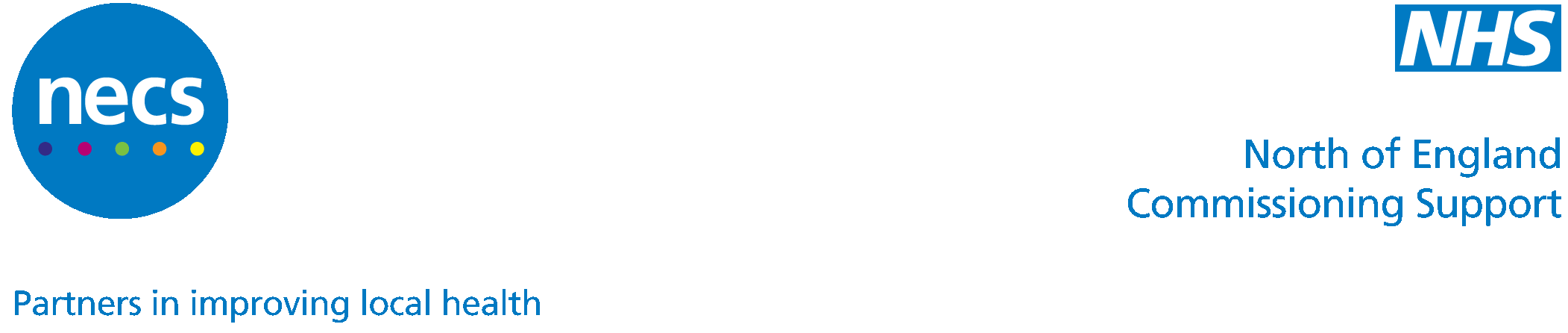 Medicines OptimisationNorth East Lincolnshire CCG Minor Ailments Scheme CCG recommendation report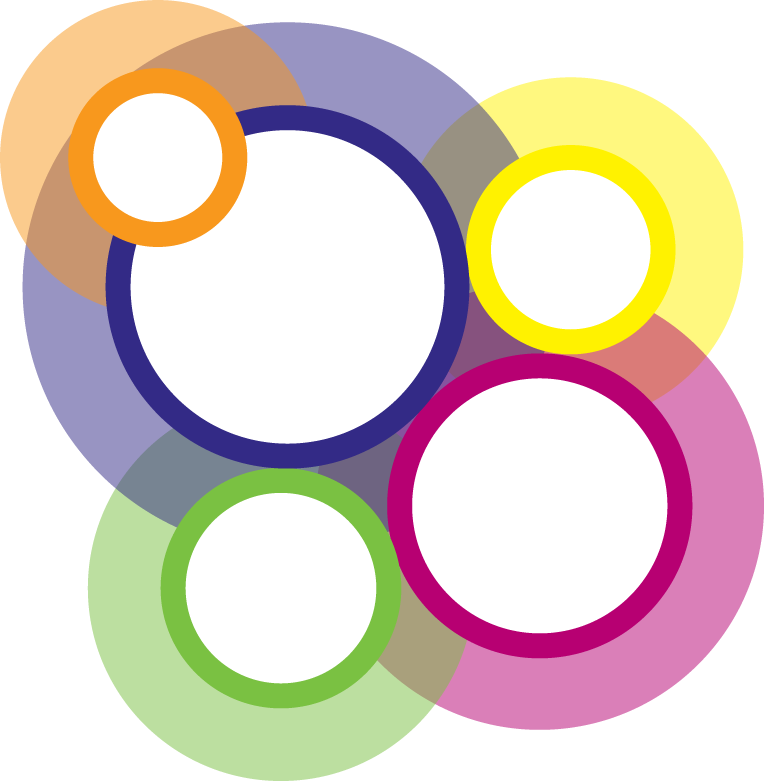 Title of Report:	Minor Ailments Scheme CCG recommendation report Purpose of the reportBackgroundComparing the pharmacy Minor Ailment Scheme to the Over the counter (OTC) consultation and the subsequent guidance sent to CCGs by NHS England (NHSE), it is evident that the future of our Minor Ailments Services could be at risk. It is up to each individual CCG to decide how much of the NHSE guidance they adopt, however they will need to justify why they have chosen to disregard the guidance from NHSE if electing to do so. There are a few possibilities, which could be considered; the purpose of this document is to highlight these options and approve a recommendation regarding the Minor Ailment SchemeObjectives and scope of the reportThe scope of this document is to detail of the recommendations identified.Key points Review Minor Ailment Scheme policyReview Minor Ailments Service expansion optionsGain approval for recommended Minor Ailments SchemeTarget AudienceThe target audience for this document is North East Lincolnshire CCG.IntroductionThe Minor Ailments Scheme (MAS) is a Pharmacy enhanced service, provided by Community Pharmacies which is commissioned by NHSE on behalf of local Clinical Commissioning Groups (CCGs).  There are variances in the MAS across the four Humber CCGs and since the implementation of the OTC campaign and commissioning statement in April 2020, the MAS service is due for a review to bring the service in-line with the Humber Coast and Vale ICS over-the-counter guidance: https://prescriptionchanges.co.uk/ North East Lincolnshire CCG currently has 31 Community Pharmacies of which 30 are currently commissioned to deliver the Minor Ailments Service (MAS).The current Minor ailments scheme service in North East Lincolnshire CCG is as follows:Patients accessing this service must be registered with a GP practice located within the relevant CCG.  This service is available to all patients who are exempt from paying prescription charges which includes the following:  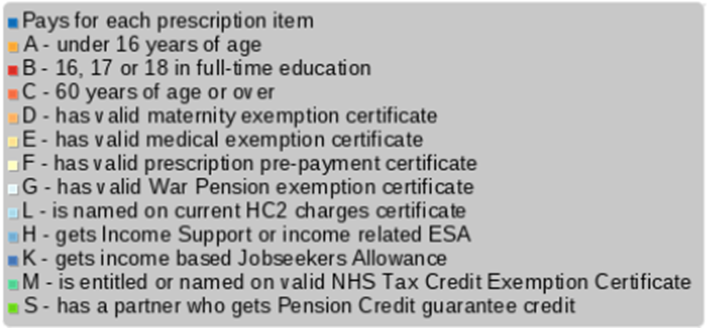 Contract PerformanceThe pharmacy inputs the number and details of consultations undertaken into PharmOutcomes.  This is used to generate monthly reports showing activity and cost data. The data below is for the financial year April 2019 to March 2020Ages of those accessing the service Patients GP PracticeEvidence of Scheme Eligibility Days of the Week AttendanceConditions ConsultationOnward Referral Necessary and service referred tooIf MAS was not available potential service patient would of accessedFinancial SummaryPharmacies are remunerated monthly at a rate of £4.10 per consultation with drug costs being reimbursed at drug tariff/agreed cost prices plus VAT.The cost of the service between April 2019 and March 2020 was £55,079.383. Options3.1 Review optionsThere are four options to be considered as part of the recommendationOption 1Extend in current format i.e. to continue with the scheme as it is until March 2022 as the contract expires on the 31st March 2021. As the GP referrals to Community Pharmacy Consultation Service is being rolled out across the area and to change the MAS in tandem with implementation of this scheme may cause added pressure to primary care.Option 2 Deliver a ‘reduced’ MAS service to ‘vulnerable’ individuals only: Eligible clients: Key group of individuals we could continue to treat through a reduced pharmacy Minor ailment scheme defined as: An individual patient where the clinician considers that their ability to self- manage is compromised as a consequence of: Medical Mental healthSignificant social vulnerability (to the extent that their health and/or wellbeing could be adversely affected, if reliant on self-care.) Possible Barriers: Individuals would need to be identified / defined clearly/ evidenced May need to have a registration process whereby individuals provide evidence from their GP which indicates they fit into one of the special vulnerability criteria Note: being exempt from paying a prescription charge does not automatically warrant an exception to the guidance. Consideration needs to be given to safeguarding issues and concerns. The revised scheme will exclude the following conditions as they are self-limiting and therefore will not be funded: Cold sores Conjunctivitis Cough/Cold (nasal congestion) Mild Cystitis in adult females Haemorrhoids (Piles) The following conditions could be included in a MAS scheme for vulnerable individuals: Acne (mild) Athlete’s Foot (and Ringworm) Constipation Dandruff Diarrhoea Dry Eyes Dry or Itchy Skin Eczema, (Contact Dermatitis) Ear Wax Hay Fever Head lice Indigestion/Heart Burn /Tummy upset/ Vomiting Insect bites and stings Mouth Ulcers Nappy Rash Pain /Flu/ High temperature Sore Throat Teething Threadworms Thrush (oral) Warts & Verrucae The following Conditions could potentially remain in the current Minor Ailments Scheme, as their prescribing is not restricted: Prevention of fever after vaccination Thrush (Vaginal) Mouth or Gum Swelling (Gingivostomatitis) Diarrhoea in children (over 1 year) Dandruff if Itchy: adults and children over 12 years Note: Potential to develop service, which includes a referral into options Minor Eye Conditions scheme for clients presenting with minor eye conditions.Option 3:Deliver a vastly reduced MAS scheme to current MAS eligible population: based on NHS prescription exemption status for the following conditions, which have not been highlighted in the NHS England guidance:The following Conditions could remain in the current MAS, as their prescribing is not restricted are as follows:Prevention of fever after vaccinationThrush (Vaginal)Mouth or Gum Swelling (Gingivostomatitis)Diarrhoea in children (over 1 year)Dandruff if Itchy: adults and children over 12 yearsNote: Also include MECS referral service and include option 4 (below)Option 4Deliver an enhanced Minor Ailments Scheme service to include products via Patient Group Directive:Explore opportunity, this avenue would require pharmacist involvement as, a pharmacist must deliver PGD. An additional fee may be warranted, due to pharmacist time involvement: Conditions which could be considered for treatment via PGDs:Cystitis in adult females:Infected nappy rashContact dermatitis for products to be used outside of their PL: e.g. on face; for childrenOTHERsPossible Barriers:PGD would need a team involving Medicine Optimisation, CCG and Local Pharmaceutical Committee to  supportPGDs would require sign off  by nominated GPExceptions:There are some exceptions to the NHSE Guidance whereby a GP can continue to prescribe to individuals for the restricted conditions/ restricted products as follows:Patients prescribed an Over The Counter treatment for a long term condition (e.g. regular pain relief for chronic arthritis or treatments for inflammatory bowel disease).For the treatment of more complex forms of minor illnesses (e.g. severe migraines that are unresponsive to over the counter medicines).For those patients that have symptoms that suggest the condition is not minor (i.e. those with red Flag symptoms for example indigestion with very bad pain.)Treatment for complex patients (e.g. immunosuppressed patients).Patients on prescription only treatments.Patients prescribed OTC products to treat an adverse effect or symptom of a more complex illness and/or prescription only medications should continue to have these products prescribed on the NHS.Circumstances where the product licence doesn’t allow the product to be sold over the counter to certain groups of patients. This may vary by medicine, but could include babies, children and/or women who are pregnant or breast- feeding. Possibility to explore pharmacy involvement via PGD with regard to this aspect.Patients with a minor condition suitable for self-care that has not responded sufficiently to treatment with an OTC productPatients where the clinician considers that the presenting symptom is due to a condition that would not be considered a minor condition.Circumstances where the prescriber believes that in their clinical judgement, exceptional circumstances exist that warrant deviation from the recommendation to self-care.RecommendationThe Medicines Optimisation Team recommends option one until March 2022 and during this period scope out option four. The rationale for this is to allow time to embed GP referrals to the Community Pharmacy Consultation Service and see the effect of this on MAS.  TABLE comparing Minor Ailment schemes to OTC prescribing guidance issued to CCGsTable of Conditions included in the OTC guidance but not currently included in MAS servicesDocument SummaryDocument SummaryDirectorate: Medicines OptimisationDocument Purpose:To review the current MAS SchemeDocument Name:North East Lincolnshire CCG Minor Ailments Scheme CCG recommendation reportDocument Ref No.Author:Karen Hiley Report Owner or Sponsor: Ian Morris Target Audience:North East Lincolnshire CCGDescriptionSuperseded Document:NoneAction Required:Decision on which recommendation to implement for Minor ailments scheme Contact Details(for further information and feedback)Name & Title: Karen HileyTel: 07718192259E-mail: Karen.hiley@nhs.netDocument StatusDocument StatusThis is a controlled document.  Whilst this document may be printed, the electronic version posted on the intranet is the controlled copy.  Any printed copies of this document are not controlled.As a controlled document, this document should not be saved onto local or network drives but should always be accessed from the intranet.This is a controlled document.  Whilst this document may be printed, the electronic version posted on the intranet is the controlled copy.  Any printed copies of this document are not controlled.As a controlled document, this document should not be saved onto local or network drives but should always be accessed from the intranet.VersionDateSummary Owner’s NameApproved123AgeUse by age group< 13 4280131211495157316-19 19520-24 13725-29 22930-34 31335-39 25040-44 19545-49 13150-54 14255-59 11560-64 15365-69 17470-74 18375+ 327Practice NameActivityActivityNo.%Clee Medical B810153718.6Fieldhouse Medical Group B810313267.6Roxton at Weelsby View B816033117.2Beacon Medical B810032936.8The Roxton Practice B810392525.8Pelham Medical Group B810162485.7Raj Medical Centre B816562104.9Scartho Medical Centre B810302104.9Woodford Medical Practice B810772104.9Birkwood Medical Centre B810871513.5Core Care Family Practice B816631393.2Open Door Surgery Y019481122.6Littlefield Surgery B810911082.5The Chantry Health Group B810231082.5Dr OZ Qureshi B81642821.9Dr Mathews B81606801.9Dr A P Kumar B81012741.7Dr Sinha B81108741.7Dr Biswas B81620731.7Dr P Suresh Babu B81697731.7The Lynton Practice B81055661.5Humberview Surgery B81664591.4Greenlands Surgery B81655431Quayside Practice Y02684411Healing Partnership B81665370.9Drs Chalmers and Meier B81677340.8Greenlands Surgery (branch) B81655001140.3The Beacon Intermediate Care Y0347650.1Comm Adult Mental Health (Y-C) Y0307130.1Comm Adult Mental Health (Hope) Y0307220Nelc Children’s Health Provision Y0381720Yarborough Clee Care Limited Y0381510EligibilityNo.%Medical Card1623.8Prescription Request Sheet1333.1PMR Records or other Pharmacy Records356182.5Confirmation of Registration Document882Surgery Confirmed Registration3718.6Day of the weekNumber of Interactions%Monday140819.8Tuesday127117.9Wednesday101714.3Thursday150521.2Friday115116.2Saturday5678Sunday1942.7Minor Ailment conditionNumber of consultations per condition 2019-20Number of consultations per condition 2019-20Outcomes of consultationAdvice & / or treatmentNumber%Advice only = 273 (3.8%)Advice and treatment = 6840 (96.2%)Acne530.7Advice only = 273 (3.8%)Advice and treatment = 6840 (96.2%)Conjunctivitis5798.1Advice only = 273 (3.8%)Advice and treatment = 6840 (96.2%)Athlete’s Foot761.1Advice only = 273 (3.8%)Advice and treatment = 6840 (96.2%)Cold Sores1061.5Advice only = 273 (3.8%)Advice and treatment = 6840 (96.2%)Constipation1281.8Advice only = 273 (3.8%)Advice and treatment = 6840 (96.2%)Cough / Cold / Flu / High temperature / post vaccination fever prophylaxis3955.6Advice only = 273 (3.8%)Advice and treatment = 6840 (96.2%)Cystitis in adult females280.4Advice only = 273 (3.8%)Advice and treatment = 6840 (96.2%)Dandruff190.3Advice only = 273 (3.8%)Advice and treatment = 6840 (96.2%)Diarrhoea741Advice only = 273 (3.8%)Advice and treatment = 6840 (96.2%)Dry eyes721Advice only = 273 (3.8%)Advice and treatment = 6840 (96.2%)Ear Wax590.8Advice only = 273 (3.8%)Advice and treatment = 6840 (96.2%)Eczema, Dry or Itchy Skin5137.2Advice only = 273 (3.8%)Advice and treatment = 6840 (96.2%)Haemorrhoids570.8Advice only = 273 (3.8%)Advice and treatment = 6840 (96.2%)Hay Fever / Allergic Rhinitis3114.4Advice only = 273 (3.8%)Advice and treatment = 6840 (96.2%)Head Lice127017.9Advice only = 273 (3.8%)Advice and treatment = 6840 (96.2%)Indigestion / Heart Burn / Tummy upset / Vomiting1732.4Advice only = 273 (3.8%)Advice and treatment = 6840 (96.2%)Insect bites and stings1592.2Advice only = 273 (3.8%)Advice and treatment = 6840 (96.2%)Mouth or gum swelling200.3Advice only = 273 (3.8%)Advice and treatment = 6840 (96.2%)Mouth Ulcers550.8Advice only = 273 (3.8%)Advice and treatment = 6840 (96.2%)Nappy Rash781.1Advice only = 273 (3.8%)Advice and treatment = 6840 (96.2%)Nasal Congestion590.8Advice only = 273 (3.8%)Advice and treatment = 6840 (96.2%)Oral Thrush1111.6Advice only = 273 (3.8%)Advice and treatment = 6840 (96.2%)Sore Throat1762.5Advice only = 273 (3.8%)Advice and treatment = 6840 (96.2%)Teething1452Advice only = 273 (3.8%)Advice and treatment = 6840 (96.2%)Temperature aches and pains, prevention of fever after vaccination127617.9Advice only = 273 (3.8%)Advice and treatment = 6840 (96.2%)Threadworms5527.8Advice only = 273 (3.8%)Advice and treatment = 6840 (96.2%)Vaginal Thrush3795.3Advice only = 273 (3.8%)Advice and treatment = 6840 (96.2%)Warts & Verrucae1922.7Advice only = 273 (3.8%)Advice and treatment = 6840 (96.2%)Referred to No.%GP within 24 hrs 3420.4GP referral non-urgent 11568.9A and E 21.2Dentist 42.4Other 127.2Referral No.%Yes 1672.3No 694697.7Alt Disposition No.%A&E390.5GP 511671.9Out of hours 1952.7Practice Nurse 107115.1Walk-in Centre 340.5Other 6589.3Condition In MAS schemeCondition on restricted list for GP prescribing?Any applicable routine exceptions which allow GP to treat the individual?General exceptions applicable? Retain a MAS service for clients who fit the exception category.Possibilities?Acne (mild)Mild acne: YesNoYesSelf-Care:Treat general exception group of individualsSelf-treat long term with OTC purchased productsAthlete’s Foot (and Ringworm)YesLymphoedema or history of lower limb cellulitisYesSelf-CareAdvice only for masses: contagious and therefore recommend self-treat with OTC products (purchase)Cold soresInfrequent cold sores of the lipImmunocompromised  patientsRed flag symptomsNoSelf-limiting condition Immunocompromised clients excluded from MAS schemeConjunctivitisYesRed Flag symptomsNoSelf-limiting conditionCan treat with OTC meds if desired.Cough/Cold (nasal congestion)YesRed Flag symptomsNoSelf-limiting conditionPrevention of fever after vaccinationNoRetain in MAS schemeConstipationInfrequent constipation caused by lifestyle or dietary changes such as lack of water or movement. (adults only)NoYesSelf-care: diet and lifestyle. OTC products through pharmacy Children : GP only to treatCurrent MAS criteria: constipation which has not improved following adjustments to diet and other lifestyle changesCystitis in adult femalesMild cystitisRed Flag symptomsNoSELF LIMITING CONDITION:Self-care for 3 days. OTC products to reduce symptoms.If no improvement, see GP Opportunity: introduce PGD service within pharmacyDandruffYes: Mild dandruff: defined as scaling of the scalp without itchingNoYesSelf-care: long term OTC products Opportunity to treat if itchy condition as per current MAS scheme: retain in MAS? (Adults and children over 12 yrs.DiarrhoeaYes: adultsDiarrhoea that has lasted more than a week can potentially indicate a bacterial infection that requires antibiotics and patient needs to be referred to GP.YesAdults Self-care with OTC products Opportunity: continue to treat children through the MAS scheme: current criteria = over 1 year of age. Self-limiting condition, normally viral infection involved that resolves in 3-5 days. Lifestyle advice: A lot of fluids and plain food that bulks up the stools (bread, rice, pasta). Avoid stomach irritants to speed up the recovery. Self-care treat OTC with dioralyte and loperamide for symptomatic reliefDry EyesYesNoYesSelf-care measures: good eyelid hygiene, avoidance of environmental factors.Self-treat with OTC lubricants Consider reintroducing MECC scheme referral systemDry or Itchy SkinYesNoYesSelf-care with OTC productsEczema, (Contact Dermatitis)Yes (Mild irritant dermatitis)NoYesSelf-Care: Emollients and topical corticosteroids.Opportunity: PGD for hydrocortisone to use off licence due to age or area of application.Ear WaxYesNoYesSelf-care: OTC eardropsMouth or Gum Swelling (Gingivostomatitis)NoNot mentioned in OTC guidance: retain in scheme to treat adults and children over 12years where Herpes simplex virus is causing the symptoms): condition is self-limiting therefore may not be acceptedHaemorrhoids (Piles)YesRed Flag symptomsNoSELF LIMITING CONDITION:Can treat  with OTC productsHay FeverYes (Mild to moderate Hay fever/ seasonal RhinitisNoYesSelf-care with OTC products from pharmacistHead liceYesNoYesSelf-care: wet combing recommended.Chemical treatment OTC if wet combing fails: OTC purchaseIndigestion/Heart Burn /Tummy upset/VomitingYesNoRed Flag symptomsYesSelf-care advice: diet and lifestyle/ antacids OTC purchaseInsect bites and stingsYesNoYesSelf-care: OTC productsMouth UlcersYesImmunocompromised patients. Careful with immunocompromised patients and patients with persistent mouth ulcers that are recurrent and/or do not resolve within a week.YesSelf-care with OTC products to reduce swelling and discomfortNappy RashYesNoYesSelf-care with hygiene advice and barrier creams OTCOpportunity: introduce PGD for infected nappy rash?Pain /Flu/ High temperatureYes: pain , discomfort and /fever (aches and sprains, headache, period pain, back painNoYesSelf-care: OTC purchase: keep supply of analgesia at homeSore ThroatYes (acute sore throat)Red Flag symptomsYesSELF LIMITING CONDITION:Self-care: gargle with warm salty water , take simple painkillers (OTC)TeethingYes: teething and mild toothacheNoYesSelf-care: OTC products, Pain relief (analgesics)ThreadwormsYesNoYesThrush (oral)Oral ThrushNoYesThrush (Vaginal)NoNot mentioned in OTC guidance: Retain in Minor ailment scheme (clients aged 16-60) Self-care with OTC productsWarts & VerrucaeYesNoYesSelf-care with OTC productsCondition In MAS schemeCondition on restricted GP prescribing list?Any applicable routine exceptions which allow GP to treat the individual?General exceptions applicable?Condition In MAS schemeCradle cap (seborrhoeic dermatitis)YesIf causing distress to infant and not improvingNoSELF LIMITING CONDITION:Provision of products if causing distress to infantInfant colicYesRed flag symptomsNoSELF LIMITING CONDITION:Excessive sweating (hyperhidrosis)YesNoYesSelf-Care with antiperspirant containing aluminium chlorideInfrequent MigraineYesNoYesSelf-care with OTC products for mild migraineMinor Burns and scaldsYesNoYesSelf-care with OTC productsPrevention of dental cariesYesNoYesSelf-care with OTC productsSunburnYesNoYesSelf-care with OTC productsSun protectionYesACBS approved indication for photodermatoses (i.e. Where skin protection should be prescribedYesSelf-care with OTC productsTravel sicknessYesNoYesSelf-care with OTC productsVitamin and Mineral supplementsYesMedically diagnosed deficiency, including for those patients who may have a lifelong or chronic condition or have undergone surgery that results in malabsorption.Continuing need should however be reviewed on a regular basis.NB maintenance or preventative treatment is not an exception.Calcium and vitamin D for osteoporosis.Malnutrition including alcoholism (see NICE guidance)Patients suitable to receive Healthy start vitamins for pregnancy or children between the ages 6 months to their fourth birthday. (NB this is not on prescription but commissioned separately)NoLIMITED CLINICAL EFFECTIVENESSProbioticsYesACBS approved indication or as per local policyNoLIMITED CLINICAL EFFECTIVENESS